Please write here the title of the manuscript (Flush Left, 16 pts, Amasis MT Pro Medium, choose “Title” style) (Please use the relevant styles in the style menu when preparing the manuscript template).     Author Name Surname1*  Author Name Surname2  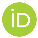 1Department, Faculty, Affiliation, City, Country.2Department, Faculty, Affiliation, City, Country.1 Introduction (Flush Left, Amasis MT Pro Medium, Title Case Heading, Font size 12) – Level 1 HeadingThe Introduction and Background section may include the conceptual/theoretical framework of the study, the discussion of the relevant literature and the research purpose including the problem statement or research questions. The discussion of the relevant literature should consistently analyse the relevant literature; emphasize the gaps and inconsistencies in the literature and discuss actions toward solving these problems. The Introduction and Background section must not include any subheading.The font used in the entire manuscript should be Amasis MT Pro Regular, font size 11. Page margins for bottom and top should be pre-set as 2,5 cm, and for right and left should be pre-set as 2 cm. Text should be justified with no hyphenation breaks in words at the end of a line. Text should be typed as a single-column document. Paragraphs and headings should not be indented but aligned with the main text. In between the paragraphs single line spacing should only be used. Article titles should be boldfaced and flush left in Amasis MT Pro, font size 16. Please use capitals in initial letters only, excluding the conjunction words, articles and prepositions. The main headings (Introduction and Background, Method, Findings, and Discussion and conclusion) should be written in Amasis MT Pro font size 12, boldfaced capital letters and flush left. The subheadings should be written in bold but only the initials in capital letters, excluding conjunction words, articles and prepositions. The subheadings must be in a standardised form not including any type of hierarchical order. So, the headings in the manuscripts should not be numbered.The authors must try to avoid using footnotes or end notes unless their use is essential. Instead, APA 7 referencing system should be used. If the authors feel that they should use footnotes, they must prefer Amasis MT Pro, font size 8. Emphasis should be expressed using quotation marks (“”) or italics. Please do not use boldfaced characters in text.Lists in text should be horizontal and not vertical. The list should use Roman numerals [(i), (ii), and so on], not Arabic (1, 2). For example, a manuscript may include the sections of (i) introduction and background, (ii) method, (iii) findings, and (iv) discussion and conclusion.Direct quotes should be 1 cm left-indented from the main text and typed in Amasis MT Pro, font size 9. They should not be written in italics. The main document to be used for peer-review may include the title, abstract, key words, main body, references, figures and tables and supplementary materials. The names of all authors and their institutions should not be included in the main document.1.1 Flush left, (Amasis MT Pro Medium), title case heading – Level 2 headingText begins as a new paragraph. Text begins as a new paragraph. Text begins as a new paragraph. Text begins as a new paragraph. Text begins as a new paragraph. Text begins as a new paragraph. Text begins as a new paragraph. Text begins as a new paragraph. Text begins as a new paragraph. Text begins as a new paragraph. Text begins as a new paragraph. Text begins as a new paragraph. Text begins as a new paragraph. Text begins as a new paragraph. Text begins as a new paragraph. Text begins as a new paragraph. Text begins as a new paragraph. Text begins as a new paragraph. Text begins as a new paragraph. Text begins as a new paragraph. Text begins as a new paragraph. Text begins as a new paragraph. Text begins as a new paragraph. Text begins as a new paragraph. Text begins as a new paragraph. Text begins as a new paragraph. Text begins as a new paragraph. Text begins as a new paragraph. Text begins as a new paragraph.1.1.1 Flush left, (Amasis MT Pro Medium Italic), title case heading – Level 3 headingText begins as a new paragraph. Text begins as a new paragraph. Text begins as a new paragraph. Text begins as a new paragraph. Text begins as a new paragraph. Text begins as a new paragraph. Text begins as a new paragraph. Text begins as a new paragraph. Text begins as a new paragraph. Text begins as a new paragraph. Text begins as a new paragraph. Text begins as a new paragraph. Text begins as a new paragraph. Text begins as a new paragraph. Text begins as a new paragraph. Text begins as a new paragraph. Text begins as a new paragraph. Text begins as a new paragraph. Text begins as a new paragraph. Text begins as a new paragraph. Text begins as a new paragraph. Text begins as a new paragraph. Text begins as a new paragraph. Text begins as a new paragraph. Text begins as a new paragraph. Text begins as a new paragraph. Text begins as a new paragraph. Text begins as a new paragraph. Text begins as a new paragraph.1.1.1.1 Indented, (Amasis MT Pro Medium), title case heading, ending with a period. Level 4 heading. Text begins on the same line and continues as a regular paragraph. Text begins on the same line and continues as a regular paragraph. Text begins on the same line and continues as a regular paragraph. Text begins on the same line and continues as a regular paragraph. Text begins on the same line and continues as a regular paragraph. Text begins on the same line and continues as a regular paragraph. Text begins on the same line and continues as a regular paragraph. Text begins on the same line and continues as a regular paragraph. Text begins on the same line and continues as a regular paragraph. Text begins on the same line and continues as a regular paragraph. Text begins on the same line and continues as a regular paragraph. Text begins on the same line and continues as a regular paragraph.1.1.1.1.1 Indented, (Amasis MT Pro Medium Italic), title case heading, ending with a period. Level 5 heading. Text begins on the same line and continues as a regular paragraph. Text begins on the same line and continues as a regular paragraph. Text begins on the same line and continues as a regular paragraph. Text begins on the same line and continues as a regular paragraph. Text begins on the same line and continues as a regular paragraph. Text begins on the same line and continues as a regular paragraph. Text begins on the same line and continues as a regular paragraph. Text begins on the same line and continues as a regular paragraph. Text begins on the same line and continues as a regular paragraph. Text begins on the same line and continues as a regular paragraph. Text begins on the same line and continues as a regular paragraph. Text begins on the same line and continues as a regular paragraph. Text begins on the same line and continues as a regular paragraph.2 Method (Amasis MT Pro Medium, Font size 13)The Methods section needs to include the research design or the type of the study (cross-sectional, longitudinal, survey, experimental, ethnographic, and etc.), the description of the sampling procedure (including the description of the population), or the selection of the study group, data collection instruments and procedures, data analysis, and the issues of validity, reliability and ethics.2.1 Design (Amasis MT Pro Medium, Font size 11)The Methods section needs to include the research design or the type of the study (cross-sectional, longitudinal, survey, experimental, ethnographic, and etc.), the description of the sampling procedure (including the description of the population), or the selection of the study group, data collection instruments and procedures, data analysis, and the issues of validity, reliability and ethics.2.2 Participants and procedure (Amasis MT Pro Medium, Font size 11)Tables, figures, pictures, graphics, and similar aspects should be embedded in the text, and not provided as appendices. Please locate tables as editable text and not as images however figures might be presented in different forms as images, and etc. For tables and figures, please use Amasis MT Pro, font size 12 While generating tables, ensure that the indentation under the paragraph tab is as follows: before and after: 0, single spacing. Tables and figures should be left aligned, and the text wrapping feature should be turned off.Table 1 Demographic characteristics of the participating middle school students (Font size 10)Table note:Table and figure numbers should be typed in Amasis MT Pro, Demographic Characteristics of the Participating Middle School Students”, only the initials in capital letters, excluding conjunction words, articles, and prepositions.Figure 1 Characteristics of the creative individual (Font size 10)Figure/table source:2.3 MeasuresThe Methods section needs to include the research design or the type of the study (cross-sectional, longitudinal, survey, experimental, ethnographic, etc.), the description of the sampling procedure (including the description of the population), or the selection of the study group, data collection instruments and procedures, data analysis, and the issues of validity, reliability, and ethics.2.4 Data analysis The Methods section needs to include the research design or the type of the study (cross-sectional, longitudinal, survey, experimental, ethnographic, etc.), the description of the sampling procedure (including the description of the population), or the selection of the study group, data collection instruments and procedures, data analysis, and the issues of validity, reliability, and ethics.2.5 Validity, reliability, and ethical considerationsThe Methods section needs to include the research design or the type of the study (cross-sectional, longitudinal, survey, experimental, ethnographic, etc.), the description of the sampling procedure (including the description of the population), or the selection of the study group, data collection instruments and procedures, data analysis, and the issues of validity, reliability, and ethics.3 Findings (Amasis MT Pro Medium, Font size 12)The Findings section should introduce the results of the research in the forms of texts, tables, and figures, and the interpretation of these results. The last section of the main text should draw conclusions from the previous section, discuss them with the relevant literature, and propose suggestions for policy, practice, and future research. The Findings section must not include any subheadings.3.1 Subheading I (Amasis MT Pro Medium, Font size 11)The Findings section should introduce the results of the research in the forms of texts, tables, and figures, and the interpretation of these results. The last section of the main text should draw conclusions from the previous section, discuss them with the relevant literature, and propose suggestions for policy, practice, and future research. The Findings section must not include any subheadings.3.2 Subheading II (Amasis MT Pro Medium, Font size 11)The Findings section should introduce the results of the research in the forms of texts, tables, and figures, and the interpretation of these results. The last section of the main text should draw conclusions from the previous section, discuss them with the relevant literature, and propose suggestions for policy, practice, and future research. The Findings section must not include any subheadings.3.2 Subheading III (Amasis MT Pro Medium, Font size 11)The Findings section should introduce the results of the research in the forms of texts, tables, and figures, and the interpretation of these results. The last section of the main text should draw conclusions from the previous section, discuss them with the relevant literature, and propose suggestions for policy, practice, and future research. The Findings section may include subheadings.4 Discussion The Findings section should introduce the results of the research in the forms of texts, tables, and figures, and the interpretation of these results. The last section of the main text should draw conclusions from the previous section, compare, and contrast them with the relevant literature, and discuss the implications of the research results in consideration with policy, practice, and future research. The Findings section should introduce the results of the research in the forms of texts, tables, and figures, and the interpretation of these results. The last section of the main text should draw conclusions from the previous section, compare, and contrast them with the relevant literature, and discuss the implications of the research results in consideration with policy, practice, and future research.The Findings section should introduce the results of the research in the forms of texts, tables, and figures, and the interpretation of these results. The last section of the main text should draw conclusions from the previous section, compare, and contrast them with the relevant literature, and discuss the implications of the research results in consideration with policy, practice, and future research.4.1 Limitations and Future Directions4.2 Conclusion5 Statement of ResearchersIn this section, you are expected to declare the information regarding the titles given below.5.1 Researchers contribution rate statement:5.2 Conflict statement5.3 Support and thanksReferencesMcCauley, S. M., & Christiansen, M. H. (2019). Language learning as language use: A cross-linguistic model of child language development. Psychological Review, 126(1), 1-51. http://doi.org/10.1037/rev0000126Chambers, D. W., & Turnbull, D. (1989). Science worlds: An integrated approach to social studies of science teaching. Social Studies of Science, 19(1), 155–179. http://www.jstor.org/stable/285047Periodicals                         1. Journal article with a DOIMcCauley, S. M., & Christiansen, M. H. (2019). Language learning as language use: A cross-linguistic model of child language development. Psychological Review, 126(1), 1-51. http://doi.org/10.1037/rev0000126Parenthetical citation: (McCauley & Christiansen, 2019)Narrative citation: McCauley & Christiansen (2019)2. Journal article without a DOI, with a nondatabase URLChambers, D. W., & Turnbull, D. (1989). Science worlds: An integrated approach to social studies of science teaching. Social Studies of Science, 19(1), 155–179. http://www.jstor.org/stable/285047Parenthetical citation: (Chambers & Turnbull, 1989)Narrative citation: Chambers & Turnbull (1989)3. Journal, magazine, or newspaper article without a DOI, from most academic research databes or print versionAnderson, M. (2018). Getting consistent with consequences. Educational Leadership, 76(1), 26-33.Goldman, C. (2018, November 28). The complicated calibration of love, especially in adoption. Chicago Tribune.Parenthetical citation: (Anderson, 2018; Goldman, 2018)Narrative citation: Anderson (2018) and Goldman (2018)4. Journal article with a DOI, 21 or more authorsBozkurt, A., Jung, I., Xiao, J., Vladimirschi, V., Schuwer, R., Egorov, G., Lambert, S., Al-Freih, M., Pete, J., Olcott, Jr., D., Rodes, V., Aranciaga, I., Bali, M., Alvarez, A. J., Roberts, J., Pazurek, A., Raffaghelli, J. E., Panagiotou, N., de Coëtlogon, P., Shahadu, S., Brown, M., Asino, T. I., Tumwesige, J., Ramírez Reyes, T., Barrios Ipenza, E., Ossiannilsson, … Paskevicius, M. (2020). A global outlook to the interruption of education due to COVID-19 pandemic: Navigating in a time of uncertainty and crisis. Asian Journal of Distance Education, 15(1), 1-126.  10.5281/zenodo.3878572Parenthetical citation: (Bozkurt at al., 2020)Narrative citation: Bozkurt at al., (2020)5. Journal article with a DOI, combination of individual and group authorsDe Vries, R., Neiuwenhuijze, M., Buitendijk, S. E., & the members of Midwifery Science Work Group. (2013). What does it take to have a strong and independent profession of midwifery? Lessons from the Netherlands. Midwifery, 29(10), 1122-1128. http://doi.org/10.1016/j.midw.2013.07.007Parenthetical citation: (De Vries at al., 2013)Narrative citation: De Vries at al., (2013)6. Journal article with an article number or eLocatorClabough, J. (2021): Using thematic social studies teaching to explore the civil rights movement. The Social Studies, 112(4), 177-189. EJ1297598. http://dx.doi.org/10.1080/00377996.2021.1871579Parenthetical citation: (Clabough, 2013)Narrative citation: Clabough (2013)7. Journal article, in pressPachur, t., & Scheibehenne, B. (in press). Unpacking buyer-seller differences in valuation from experience: A cognitive modeling approach. Psychonomic Bulletin & Review.Parenthetical citation: (Pachur & Scheibehenne, in press)Narrative citation: Pachur & Scheibehenne (in press)8. Journal article, published in another languageYaylak, E. (2020). Sosyal bilgiler öğretmenlerinin öğretim yöntem ve uygulamalarının değerlendirilmesi. [Evaluation of Teaching Methods and Practices of Social Studies Teachers]. Ahi Evran Üniversitesi Sosyal Bilimler Enstitüsü Dergisi, 6(1), 187-205. http://doi.org/10.31592/aeusbed.621664Parenthetical citation: (Yaylak, 2020)Narrative citation: Yaylak (2020)9. Journal article, republished in translationPiaget, J. (1972). Intellectual evolution from adolescence to adulthood (J. Bliss & H. Furth, Trans.). Human Development, 15(1), 1-12. http://doi.org/10.1159/000271225 (Original work published 1970)Parenthetical citation: (Piaget, 1970/1972)Narrative citation: Piaget (1970/1972)10. Special section or special issue in a journalLilienfeld, S. O. (Ed.). (2018). Heterodox issues in psychology [Special section]. Archives of Scientific Psychology, 6(19, 51-104.McDaniel, s. H., Salas, E., & Kazak, A. E. (Eds). (2018). The science of teamwork [Special issue]. American Psychologist, 73(4).Parenthetical citation: (Lilienfeld, 2018; McDaniel et al., 2018)Narrative citation: Lilienfeld (2018) and McDaniel et al. (2018)Books and Reference Works                     11. Authored book with DOIBrown, L. S. (2019). Feminist therapy (2nd ed.). American Psychological Association. http://doi.org/10.1037/0000092-000Parenthetical citation: (Brown, 2018)Narrative citation: Brown (2018)12. Authored book without a DOI, from most academic research databases or print versionBurgess, R. (2019). Rethinking global health: Framework of power. Routledge.Parenthetical citation: (Brown, 2018)Narrative citation: Brown (2018)13. Edited book without a DOI, from most academic research databases or print versionHacker Hughes, J. (Ed.). (2017). Military veteran psychological health and social care: Contemporary approaches. Routledge.Parenthetical citation: (Hacker Hughes, 2017)Narrative citation: Hacker Hughes (2017)14. Edited ebook (e.g., Kindle book) or audiobook without a DOI, with a nondatabase URLPridham, K. F., Limbo, R,. & Schroeder, M. (Eds.). (2018). Guided participation in pediatric nursing practice: Relationship-based teaching and learning with parents, children, and adolescents. Springer Publishing Cpmpany. http://a.co/0IAiVgtParenthetical citation: (Pridham et al., 2018)Narrative citation: Pridham et al. (2018)15. Book in a seriesTuran, R., Sünbül, A. M., & Akdağ, H. (Eds.). (2014). Sosyal bilgiler öğretiminde alternatif yaklaşımlar – 1. [Alternative approaches in social studies teaching]. Ankara: Pegem Akademi.Parenthetical citation: (Turan et al., 2014)Narrative citation: Turan et al. (2014)Edited Book Chapters and Entries in Reference Work             16. Chapter in an edited book with a DOIBalsam, K. F., Martell, C. R., Jones, K. P., & Safren, S. A. (2019). Affirmative cognitive behavior therapy with sexual and gender minority people. In g. Y. Iwamasa & P. A. Hays (Eds.), Culturally responsive cognitive behavior therapy: Practice and supervision (2nd ed., pp. 287-314). American Psychological Association. http://doi.org/10.1037/0000119-012Parenthetical citation: (Balsam et al., 2019)Narrative citation: Balsam et al. (2019)17. Chapter in ad edited book without a DOI, from most academic research databases or print versionWeinstock, R., Leong, G. B., & Silva, J. A. (2003). Defining forensic psychiatry: Roles and responsibilities. In R. Rosner (Ed.), Principles and practices of forensic psychiatry (2nd ed., pp. 7-13). CRC Press.Parenthetical citation: (Weinstock et al., 2003)Narrative citation: Weinstock et al. (2003)Reports and Gray Liretature         18. Report by a government agency or other organizationAustralian Government Productivity Commission & Zealand Productivity Commission. (2012). Strengthening trans-Tasman economic relations. https://www.pc.gov.au/inquiries/completed/australia-new-zealand/report/trans-tasman.pdfParenthetical citation: (Australian Government Productivity Commission & Zealand Productivity Commission, 2012)Narrative citation: Australian Government Productivity Commission & Zealand Productivity Commission (2012)19. Report by individual authors a government agency or other organizationFried, D., & Polyakova, A. (2018). Democratic defense against disinformation. Atlantic Council. https://www.atlanticcouncil.org/wp-content/uploads/2019/06/Democratic_Defense_Against_Disinformation_2.0.pdfParenthetical citation: (Fried & Polyakova, 2018)Narrative citation: Fried & Polyakova (2018)20. Annual reportU.S. Securities and Exchange Commission. (2017). Agency financial report: fiscal year 2017. https://www.sec.gov/files/sec-2017-agency-financial-report.pdfParenthetical citation: (U.S. Securities and Exchange Commission, 2017)Narrative citation: U.S. Securities and Exchange Commission (2017)Conference Sessions and Presentations  21. Conference sessionsFistek, A., Jester, E., & Sonnenberg, K. (2017, July 12-15). Everybody’s got a little music in them: Using music therapy to connect, engage, and motivate [Conference Session]. Autism Society National Conference, Milwaukee, Wl, United States. https://asa.confex.com/asa/2017/webprogramarchives/Session9517.htmlParenthetical citation: (Fistek at al., 2017)Narrative citation: Fistek at al. (2017)22. Paper presentationMaddox, S., Hurling, J., Stewart, E., & Edwards, A. (2016, March 30-April 2). If mama ain’t happy, nobody’s happy: The effect of parental depression on mood dysregulation in children [Paper presentation]. Southeastern Psychological Association 62nd Annual Meeting, New Orleans, LA, United States.Parenthetical citation: (Maddox at al., 2016)Narrative citation: Maddox at al. (2016)23. Symposium contributionDe Boer, D., & LaFavor, T. (2018, April 26-29). The art and significance of successfully identifying resilient individuals: A person-focused approach. In A. M. Schmidt & A. Kryvanos (Chairs), Perspectives on resilience: Conceptualization, measurement, and enhancement [Symposium]. Western Psychological Association 98th Annual Convention, Portland, OR, United States.Parenthetical citation: (De Boer & LaFavor, 2018)Narrative citation: De Boer and LaFavor (2018)Dissertations and Theses   24 Unpublished dissertation or thesisHarris, L. (2014). Instructional leadership perceptions and practices of elementary school leaders [Unpublished doctoral dissertation]. University of Virginia.Parenthetical citation: (Harris, 2014)Narrative citation: Harris (2014)25. Dissertation or theses from a databaseHollander, M. M. (2017). Resistance to authority: Methodological innovations and new lessons from the Milgram experiment (Publication No. 10289373) [Doctoral dissertation, University of Wisconsin-Madison]. ProQuest Dissertations and Thesis Global.Parenthetical citation: (Hollander, 2017)Narrative citation: Hollander (2017)26. Dissertation or thesis published online (not in a database)Hutcheson, V. H. (2012). Dealing with dual differences: Social coping strategies of gifted and lesbian, gay, bisexual, transgender, and queer adolescents [Master thesis, The Collage of William & Mary]. William & Mary Digital Archive. https://digitalarchive.wm.edu/bitstream/handle/10288/16594/HutchesonVirginia2012.pdf?sequence=1&isAllowed=yParenthetical citation: (Hutcheson, 2012)Narrative citation: Hutcheson (2012)Reviews        27. Film review published in a journalMirabito, L. A., & Heck, N. C. (2016). Bringing LGBTQ youth theater into spotlight [Review of the film The year we thought about love, by E. Brodsky, Dir.]. Psychology of Sexual Orientation and Gender Diversity, 3(4), 499-500. http://doi.org.10.1037/sgd0000205Parenthetical citation: (Mirabito & Heck, 2016)Narrative citation: Mirabito and Heck (2016)28. Book review published in a newspaperSantos, F. (2019, January 11). Reframing refugee children’s stories [Review of the book We are displaced: My journey and stories from refugee girls around the wolrd, by M. Yousafzai]. The New York Times. http://nyti.ms/2Hlgjk3Parenthetical citation: (Santos, 2019)Narrative citation: Santos (2019)29. TV series episode review published in a websitePerkins, D. (2018, February 1). The good place ends its remarkable second season with irrational hope, unexpected gifts, and a smile [Review of the TV series episode “Somewhere else,” by M. Schur, Writer & Dir.]. A. V. ClubParenthetical citation: (Perkins, 2018)Narrative citation: Perkins (2018)Unpublished Works and Informally Published Works  30. Unpublished manuscripYoo, J., miyamoto, y., Rigotti, A., & Ryff, C. (2016). Linking positive affect to blood lipids: A cultural perspective [Unpublished manuscript]. Department of Psychology, University of Wisconsin-Madison.Parenthetical citation: (Yoo et al., 2016)Narrative citation: Yoo et al. (2016)31. Manuscript in preparationO’Shea, M. (2018). Understanding proactive behavior in the workplace as a function of gender [Manuscript in Preparation]. Department of Management, University of Kansas.Parenthetical citation: (O’Shea, 2018)Narrative citation: O’Shea (2016)32. Manuscript submitted for publicationLippincott, T., & Poindexter, E. K. (2019). Emotion recognition as a function of facial cues: Implications for practice [Manuscript submitted for publication]. Department of Psychology, University of Washington.Parenthetical citation: (Lippincott & Poindexter, 2019)Narrative citation: Lippincott and Poindexter (2019)Computer Software, Mobile Apps, Apparatuses, and Equipment      33. SoftwareBorenstein, M., Hedges, L., Higgins, J., Rothstein, H. (2014). Comprehensive meta-analysis (Version 3.3.070) [Computer software]. Biostat. http://wwwmeta-analysis.comParenthetical citation: (Borenstein et al., 2014)Narrative citation: Borenstein et al. (2014)34. Mobile appEpocrates. (2019). Epocrates medical references (Version 18.12) [Mobile app]. App Store. https://apps.apple.com/us/app/epocrates/id281935788Parenthetical citation: (Epocrates, 2019)Narrative citation: Epocrates (2019)Audiovisual Works 35. TED TalkRobinson, K. (Sir) (2006). Do schools kill creativity? [Video]. Ted Conferences. https://www.ted.com/talks/sir_ken_robinson_do_schools_kill_creativity/up-nextParenthetical citation: (Robinson, 2006)Narrative citation: Robinson (2006)36. Webinar, recordedGoldberg, J. F. (2018). Evaluating adverse drug effects [Webinar]. American Psychiatric Association. https://education.psychiatry.org/Users/ProductDetails.aspx?ActivityID=6172Parenthetical citation: (Goldberg, 2018)Narrative citation: Goldberg (2018)37. YouTube video, or other streaming videoCutts, S. (2017, November 24). Happiness [Video]. Vimeo. http://vimeo.com/244405542Parenthetical citation: (Cutts, 2017)Narrative citation: Cutts (2017) Audio Works38. PodcastVedantam, S. (Host). (2015-Present). Hidden brain [Audio podcast]. NPR. http://www.npr.org/series/42302056/hidden-brainParenthetical citation: (Vedantam, 2015-present)Narrative citation: Vedantam (2015-present)39. Radio interview recording in a digital archivede Beauvoir, S. (1960, May 4). Simone de Beauvoir discusses the art of writing [Interview]. Studs Terkel Radio Archive; The Chicago History Museum. https://studsterkel.wfmt.com/programs/simone-de-beauvoir-discusses-art-writingParenthetical citation: (de Beauvoir, 1960)Narrative citation: de Beauvoir (1960) 40. Speech audio recordingKing, M. L., Jr. (1963, August 28). I have a dream [Speech audio recording]. American Rhetoric. https://www.americanrhetoric.com/speeches/mlkihaveadream.htmParenthetical citation: (King, 1963)Narrative citation: King (1963) Visual Works41. InfographicRossman, J., & Palmer, R. (2015). Sorting through our space junk [Infographic]. World Science Festival. https://www.worldsciencefestival.com/infographics/space-junk-infographic/Parenthetical citation: (Rossman & Palmer, 2015)Narrative citation: Rossman and Palmer (2015)42. MapCable, D. (2013). The racial dot map [Map]. University of Virginia, Weldon Cooper Center for Public Service. https://demographics.coopercenter.org/Racial-Dot-MapParenthetical citation: (Cable, 2013)Narrative citation: Cable (2013)43. PhotographMcCurry, S. (1985). Afghan girl [Photograph]. National Geographic. https://www.nationalgeographic.com/magazine/article/national-geographic-magazine-50-years-of-covers#/ngm-1985-jun-714.jpgParenthetical citation: (McCurry, 1985)Narrative citation: McCurry (1985)44. PowerPoint slides or lecture notesCanan, E., & Vasilev, J. (2019, May 22). [Lecture notes on resource allocation]. Department of Management Control and Information Systems, University of Chile. https://uchilefau.academia.edu/ElseZCananParenthetical citation: (Canan & Vasilev, 2019)Narrative citation: Canan and Vasilev (2019)Social Media45. TweetAPA Education [@APAEducation]. (2018, June 29). Collage students are forming mental-health clubs-and they’re making a difference @washingtonpost [Thumbnail with link attached] [Tweet]. Twitter. https://twitter.com/apaeducation/status/1012810490530140161Parenthetical citation: (APA Education, 2018)Narrative citation: APA Education (2018)46. Facebook postGaiman, N. (2018, March 22). 100,000+ Rohingya refugees could be at serious risk during Bangladesh’s monsoon season. My fellow UNHCR Goodwill Ambassador Cate Blanchet is [Image attached] [Status update]. Facebook. https://www.facebook.com/neilgaiman/photos/a.306989681015/10155317233951016/?type=3&theaterParenthetical citation: (Gaimen, 2018)Narrative citation: Gaimen (2018)47. Instagram photo or videoZeitz MOCAA [@zeitzmocaa]. (2018, November 26). Grade 6 learners from Parkfields Primary School in Hanover Park visited the museum for a tour and workshop hosted by [Photographs]. Instagram. https://www.instagram.com/p/BqpHpjFBs3b/Parenthetical citation: (Zeitz MOCAA, 2018)Narrative citation: Zeitz MOCAA (2018)48. Online forum posNational Aeronautics and Space Administration [nasa]. (2018, Semtember 12). I’m NASA astronaut Scott Tingle. Ask me anything about adjusting to being back on Earth after my first spaceflight! [Online forum post]. Reddit. https://www.reddit.com/r/IAmA/comments/9fagqy/im_nasa_astronaut_scott_tingle_ask_me_anything/Parenthetical citation: (National Aeronautics and Space Administration, 2018)Narrative citation: National Aeronautics and Space Administration (2018)Webpages and websites49. Webpage on a websiteAvramova, N. (2019, January 3). The secret to a long, healthy life? Think age-positive. CNN. https://edition.cnn.com/2019/01/03/health/respect-toward-elderly-leads-to-long-life-intl/index.htmlParenthetical citation: (Avramova, 2019)Narrative citation: Avramova (2019)50. Webpage on a website with a group authorCenters for Disease Control and Prevention. (2018, January 23). People at high risk of developing flu-related complications. https://www.cdc.gov/flu/about/disease/high_risk.htmParenthetical citation: (Centers for Disease Control and Prevention, 2018)Narrative citation: Centers for Disease Control and Prevention (2018)51. Webpage on a website with no dateNational Nurses United. (n.d.). What employers should do to protect nurses from Zika. https://www.nationalnursesunited.org/what-employers-should-do-to-protect-rns-from-zika  Parenthetical citation: (National Nurses United, n.d.)Narrative citation: National Nurses United (n.d.)52. Webpage on a website with a retrieval dateU. S. Census Bureau. (n.d.) U. S. and world population clock. U. S. Department of Commerce. Retrieved July 3, 2019, from https://www.census.gov/popclock/Parenthetical citation: (U. S. Census Bureau, n.d.)Narrative citation: U. S. Census Bureau (n.d.)More information is available from:https://www.apastyle.org/learn/faqs/references-in-parentheseshttp://citationonline.net/CitationHelp/csg04-manuscriptsapa.htm#referenceshttps://owl.purdue.edu/owl/research_and_citation/apa_style/apa_formatting_and_style_guide/in_text_citations_author_authors.htmlhttps://owl.purdue.edu/owl/research_and_citation/apa_style/apa_formatting_and_style_guide/reference_list_books.html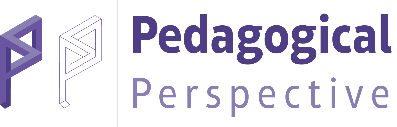 2024, Vol 3, No 1, 1-21ISSN: 2822-4841 https://doi.org/10.29329/pedper.2024.20Article InfoAbstractKeywordsKeywordKeyword3-5 keywords not included in the manuscript title.Article HistoryReceived 04.02.2022Received in revised form05.04.2022Accepted 26.04.2022Article TypeResearch Article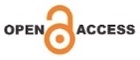 The font used in the entire manuscript should be Amasis MT Pro Light, font size 10. The abstract should be 200-250 words in length.  State the problem in the field. Then explain the purpose of the study. Specify the research design, sample and research instrument, and data analysis in brief. Highlight the significant, interesting, or surprising results. Draw implications of the results for practice what we have learned to draw implications for future research.VariableCategoryf%Grade LevelFifth1020,9Grade LevelSixth13326,9Grade LevelSeventh12825,9GenderFemale27655,9GenderMale21844,1Mother’s Educational BackgroundUneducated255,1Mother’s Educational BackgroundPrimary17234,8Mother’s Educational BackgroundMiddle school17735,8Mother’s Educational BackgroundSecondary9819,8Mother’s Educational BackgroundGraduate or post-graduate224,5Father’s Educational BackgroundUneducated102Father’s Educational BackgroundPrimary 11222,7Father’s Educational BackgroundMiddle school15832Father’s Educational BackgroundSecondary16633,6Father’s Educational BackgroundGraduate or post-graduate489,7